Фомичева Светлана Владимировна, старший методист Телефон: 8 (343-55) 6-35-42Электронная почта: detiirbita@rambler.ru Сайт: detiirbita.ru ГКУ СО «Ирбитский ЦППМСП»Организация системы психолого-педагогической, медицинской и социальной помощи детям, имеющим трудности в обучении, развитии и социальной адаптации, 
в образовательных организацияхНаличие системы психолого-педагогической, медицинской и социальной помощи обучающимся в школах является важным условием обеспечения качества образования детей, испытывающих трудности в обучении, и важным фактором профилактики детской и подростковой преступности, негативных социальных проявлений и асоциального поведения.По экспертным оценкам, потребность в разных видах ППМС-помощи испытываютдо 20% обучающихся в начальной школе, 10-12% - в основной школе6-7% - в старших классах, что составляет почти 1 млн. 200 тыс. человек.(Круглый стол «Совершенствование организации психолого-педагогической, медицинской и социальной помощи обучающимся, испытывающим трудности в освоении основных общеобразовательных программ, развитии и социальной адаптации»: Протокол от 11 сентября 2018 года № 55-2 / Комитет по образованию и науке. Государственная Дума Федерального Собрания Российской Федерации Седьмого созыва) НОРМАТИВНО-ПРАВОВЫЕ ОСНОВЫ ДЕЯТЕЛЬНОСТИ ОБРАЗОВАТЕЛЬНОЙ ОРГАНИЗАЦИИ С УЧАЩИМИСЯ, ИСПЫТЫВАЮЩИМИ ТРУДНОСТИ В ОБУЧЕНИИ РАЗВИТИИ И СОЦИАЛЬНОЙ АДАПТАЦИИ- Федеральный закон от 24 июня 1999 г. № 120-ФЗ «Об основах системы профилактики безнадзорности и правонарушений несовершеннолетних» (п. 14):«…2. Организации, осуществляющие образовательную деятельность: 1) оказывают социально-психологическую и педагогическую помощь несовершеннолетним с ограниченными возможностями здоровья и (или) отклонениями в поведении либо несовершеннолетним, имеющим проблемы в обучении…»; - Федеральный закон от 29 декабря 2012 года № 273-ФЗ «Об образовании в РФ»:Статья 3. Основные принципы государственной политики …адаптивность системы образования к уровню подготовки, особенностям развития, способностям и интересам человека;Статья 42. Психолого-педагогическая, медицинская и социальная помощь обучающимся, испытывающим трудности в освоении основных общеобразовательных программ, развитии и социальной адаптации.Школа должна предложить родителям, дети которых учатся неудовлетворительно, нарушают правила поведения в школе, проявляют признаки агрессии, девиантного поведения, имеют психофизиологические особенности, являются детьми с ОВЗ, помощь школьного психолога.Статья 27. Образовательные организации могут самостоятельно создавать психологические и социально-педагогические службы, обеспечивающие социальную адаптацию и реабилитацию нуждающихся в ней обучающихся.Статья  34. Академические права учащихся на предоставление условий для обучения с учетом особенностей их психофизического развития и состояния здоровья, в том числе на получение социально-педагогической и психологической помощи, бесплатной психолого-медико-педагогической коррекции.Статья 44. Права, обязанности и ответственность в сфере образования родителей (законных представителей) несовершеннолетних обучающихся.	Родители (законные представители) несовершеннолетних обучающихся имеют право:- получать информацию о всех видах планируемых обследований (психологических, психолого-педагогических) обучающихся, давать согласие на проведение таких обследований или участие в таких обследованиях, отказаться от их проведения или участия в них, получать информацию о результатах проведенных обследований обучающихся;Статья 58. Промежуточная аттестация обучающихся.Обучающиеся …, не ликвидировавшие в установленные сроки академической задолженности с момента ее образования, по усмотрению их родителей (законных представителей) оставляются на повторное обучение, переводятся на обучение по адаптированным образовательным программам в соответствии с рекомендациями психоло-го-медико-педагогической комиссии либо на обучение по индивидуальному учебному плануСтатья 79. Организация получения образования обучающимися с ограниченными возможностями здоровья - ПРИКАЗ Министерства общего и профессионального образования Свердловской области от 25 июня 2015 года № 283-Д «Об утверждении порядка организации психолого-педагогической, медицинской и социальной помощи обучающимся, испытывающим трудности в освоении основных общеобразовательных программ, развитии и социальной адаптации, в организациях, осуществляющих образовательную деятельность, расположенных на территории Свердловской области»В организациях, осуществляющих образовательную деятельность, для оказания помощи детям, испытывающим трудности в освоении основных общеобразовательных программ, развитии и социальной адаптации, организуется деятельность Консилиумов, Школьных служб медиации. Деятельность Консилиумов, Школьных служб медиации регламентируется локальными актами организаций.Специалистами Консилиумов осуществляется комплекс мероприятий по выявлению причин социальной дезадаптации детей, оказание помощи и осуществление связи с семьей.На официальных сайтах в сети Интернет создаются специальные разделы, предоставляющие информацию об услугах, порядке, условиях их предоставления и контактную информацию организаций (независимо от их ведомственной принадлежности), оказывающих психолого-педагогическую помощь, медицинские и социальные услуги несовершеннолетним гражданам и их родителям. Данная информация также размещается на стендах (мониторах) общего доступа.Письмо Министерства просвещения РФ от 08.02. 2019 № ТС-421/07 «О направлении рекомендаций»Письмо Министерства общего и профессионального образования Свердловской области 11.03. 2019 № 02-01-82/2293 «О направлении рекомендаций по вопросам образования обучающихся с нарушениями чтения и письма» Приложение 1. Проект о логопедическом пункте ДОО Приложение 2. Проект о порядке организации деятельности ПМПконсилиума Методические рекомендации по профилактике суицидов Письмо МОПО СО №02-01-82/4716 от 08.02.2018 «О направлении методических рекомендаций»:Методические рекомендации для педагогов-психологов и социальных педагогов  образовательных организаций по проведению профилактической работы с несовершеннолетними, склонными к суицидальному поведению / ФГБНУ «Центр защиты прав и интересов детей».-М., 2018Методические рекомендации для педагогов-психологов и социальных педагогов  образовательных организаций по работе с родителями обучающихся образовательных организаций по проведению профилактической работы с несовершеннолетними, склонными к суицидальному поведению / ФГБНУ «Центр защиты прав и интересов детей».-М., 2018Письмо МОПО СО №02-01-82/567 от 25.01.2018 «О направлении методических рекомендаций»:Методические рекомендации для заместителей директоров образовательных организаций по воспитательной работе / под общ. ред. О. В. Грединой, канд. пед. наук, доцент. – Екатеринбург: ГАОУ ДПО СО «ИРО», 2017.– 77 с.Письмо Департамента государственной политики в сфере защиты прав детей от 18 января 2016 г. № 07-149 "О направлении методических рекомендаций про профилактике суицид Письмо Министерства общего и профессионального образовния Свердловской области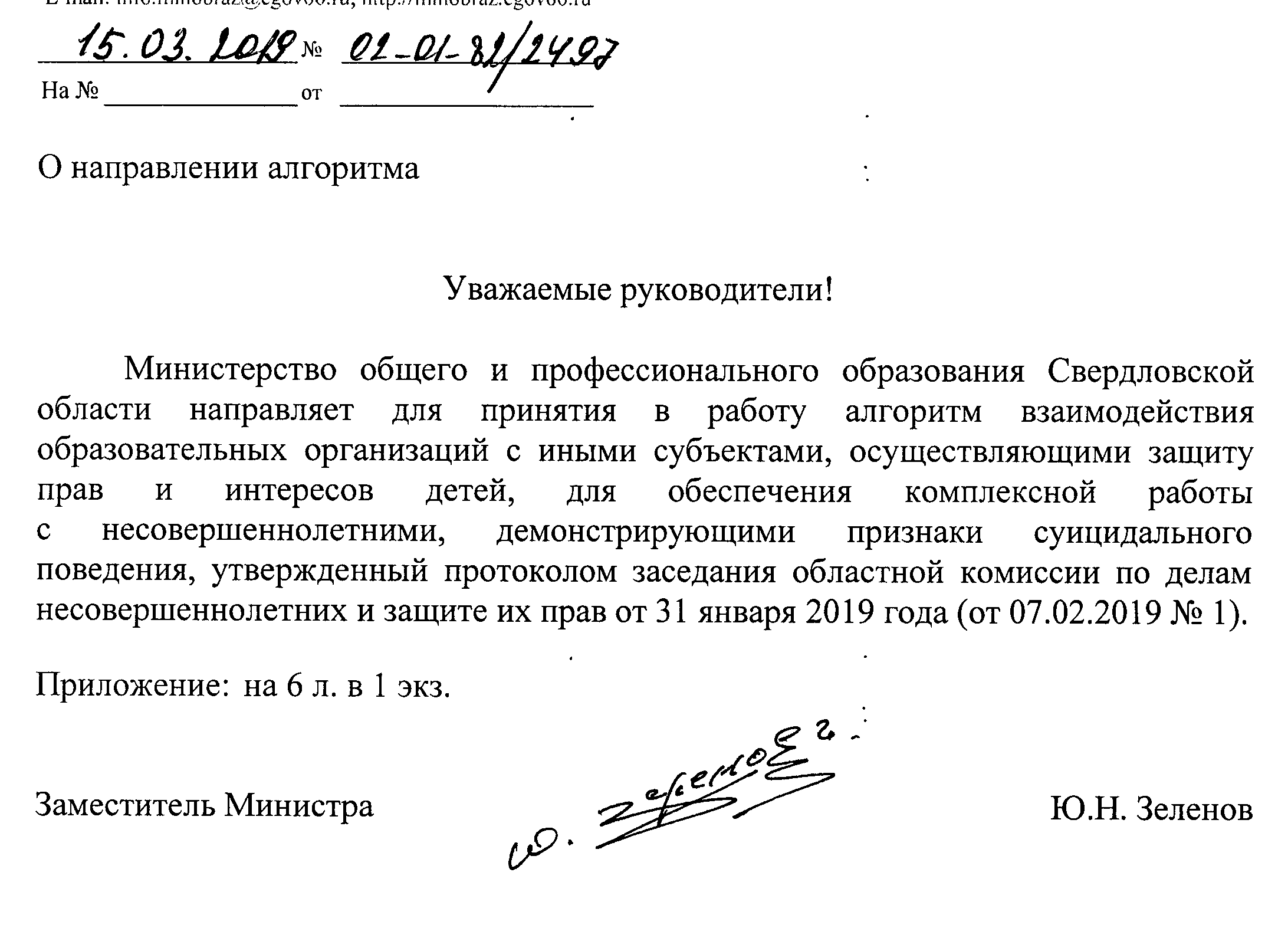 ЗАДАЧИ образовательных организаций:организация деятельности службы по оказанию ППМС-помощи (психологические и социально-педагогические службы, консилиум, служба медиации); регламентация деятельности служб(ы) локальными актами;реализация комплекса мероприятий по выявлению детей, имеющих трудности при освоении образовательных программ, развитии и социальной адаптации, причин школьной неуспешности, социальной дезадаптации детей, оказание помощи детям и осуществление связи с семьей;получение заявления или согласия родителей (законных представителей) детей в письменной форме на оказание психолого-педагогической, медицинской и социальной помощи детям;получение информированного согласия родителей о всех видах планируемых обследований (психологических, психолого-педагогических) обучающихся; создание на официальных сайтах, стендах (мониторах) общего доступа образовательных организаций специальных разделов об услугах, порядке, условиях предоставления психолого-педагогической помощи детям и их родителям.Категории детей, нуждающихся в психолого-педагогической, медицинской и социальной помощиДети, имеющие трудности в освоении образовательных программДети, имеющие нарушения чтения и письма (дислексию и дисграфию)Дети, имеющие недостатки в физическом и психическом развитииДети из неблагополучных семейДети-сироты, дети, оставшиеся без попечения родителей Дети с нарушениями эмоционально-волевой сферыДети, демонстрирующие признаки суицидального поведения Дети, подвергшиеся насилиюДети с социально-педагогической запущенностьюДети, имеющие проблемы в поведенииДети в период адаптации к новым условиямЧасто болеющие детиДети из семей беженцев и переселенцевДети с ограниченными возможностями здоровьяДети-инвалидыОдаренные детиПсихолого-педагогическая, медицинская и социальная помощь включает в себя:1) психолого-педагогическое консультирование обучающихся, их родителей (законных представителей) и педагогических работников;2) коррекционно-развивающие и компенсирующие занятия с обучающимися, логопедическую помощь обучающимся;3) комплекс реабилитационных и других медицинских мероприятий;4) помощь обучающимся в профориентации, получении профессии и социальной адаптации.Виды реабилитации:медицинская;физическая;психологическая;профессиональная;бытовая.Психолого-педагогическая реабилитация – это коррекция несформированных высших психических функций, эмоционально-волевых нарушений и поведенческих реакций, речевых недостатков, взаимоотношений в семье, детском коллективе, с учителями/взрослыми; формирование мотивации к обучению, социально-бытовых и других навыков. Педагогическая реабилитация - меры воспитательного характера, направленные на: коррекцию поведения,ликвидацию педагогической запущенности,развитие интеллектуальной деятельности,стабилизацию эмоционального состояния (в эталоне - выработку психологической устойчивости),формирование уверенности в собственной полноценности индивида,мотивацию и помощь в получении образования,формирование социально значимого личностного статуса,помощь в профессиональной ориентацииПЕДАГОГИЧЕСКАЯ ПРОБЛЕМА НЕУСПЕВАЕМОСТИНеуспеваемость – отставание в учении, при котором школьник не овладевает на удовлетворительном уровне за отведенное время знаниями, предусмотренными учебной программой. Чтобы найти средство для преодоления неуспеваемости, необходимо знать причины, порождающие её. Вовремя и правильно изжитые трудности не только позволяют ребенку нормально учиться, но и сохраняют его физическое и психическое здоровье.Неуспеваемость у детей формируется на протяжении длительного времени и представляет собой ряд причинно-следственных связей Вычленяются три этапа формирования школьной неуспеваемости: 1) появление и накопление непреодоленных трудностей; 2) отставание в учении; 3) неуспеваемость.Причинно-следственные связи формирования неуспеваемости:Разрыв между уровнем умственного, психического развития ребенка и требованиями школы, которые оказываются выше его возможностей → 		 → стойкая неуспеваемость в учении → 			 → отрицательная мотивация, нежелание учиться → 							 → недисциплинированность					 → психосоматические реакции → 						 → поведенческие проблемы → 							 → девиантное поведение, … Появление и накопление непреодоленных трудностей не позволяют детям успешно осваивать учебный материал, и это становится причиной появления и накопления пробелов в знаниях, а значит - отставания. Отставание является началом неуспеваемости. ОКАЗАНИЕ ПОМОЩИ НЕУСПЕВАЮЩЕМУ УЧЕНИКУ НА УРОКЕПризнаки отставания как начальный этап формирования неуспеваемости можно обнаружить в ходе образовательной деятельности, как в урочное, так и во внеурочное время (таблица 1). Эффективность их преодоления будет зависеть от своевременного их обнаружения и предупреждения.Таблица 1. Признаки отставания – начало неуспеваемости учащихсяРаботу педагога на уроке можно условно разделить на два уровня: 1) работа, направленная на профилактику неуспеваемости (таблица 2); 2) работа собственно по оказанию помощи неуспевающему ученику на уроке (таблица 3).Таблица 2. Приёмы работы учителей по профилактике неуспеваемостина различных этапах урокаТаблица 3. Оказание помощи неуспевающему ученику на урокеМетодические рекомендации по работе с обучающимися,имеющими академическую задолженность1. Учителям школы в плане каждой темы или раздела программы определять перед учащимися учебную задачу, точно указав, что они должны иметь и уметь в процессе изучения данной темы. Желательно этот перечень знаний и умений вывешивать в классе или дать каждому ученику для повседневного пользования.2. Приступая к изучению какого-либо вопроса, понятия, создать проблемную ситуацию, показывающую необходимость и раскрывающую сущность предстоящего изучения. Дальнейшее изучение следует проводить как последовательное разрешение этой проблемной ситуации.3. Основу обучения должна составлять учебная деятельность самих учащихся. Поэтому главной задачей учителя считать организацию и руководство этой деятельностью и не подменять деятельность учащихся своей собственной.4. Контроль и учет работы учащихся должны быть направлены главным образом на воспитание у них положительной мотивации учебной деятельности, правильной самооценки и ответственности перед коллективом.5. На основе текущего тематического учета организовать индивидуальное коррекционное обучение учащихся для восполнения обнаруженных пробелов путем определения учащимся индивидуальных заданий к конкретному сроку с последующей проверкой их выполнения.6. Оценивание деятельности учащихся должно быть главным образом качественным в форме развернутой характеристики успехов и неудач учащихся и лишь затем - в форме отметки.7. К работе по оценке учебной работы учащихся надо привлекать самих учащихся, приобщать их к самооценке, с коллективным обсуждением и обос-нованием.8. При организации учебной работы в классе и дома использовать формы коллективно-распределительной деятельности учащихся, организуя для этого различные временные микро-коллективы.9. Практиковать при этом дифференциацию форм и видов заданий и коллективную ответственность учащихся за их выполнение.10. Каждому учителю школы постоянно выявлять наличие пробелов в знаниях и умениях учащихся, устанавливать, что мешает успешному усвоению новых понятий, теорий, а также осуществлению необходимых практических действий, выявлять наличие пробелов в навыках организации учебного труда, которые снижают темпы и эффективность учебной деятельности, и принимать меры по ликвидации этих недостатков.ОСОБЕННОСТИ ОРГАНИЗАЦИИ ОБРАЗОВАТЕЛЬНОЙ ДЕЯТЕЛЬНОСТИС ОТДЕЛЬНЫМИ КАТЕГОРИЯМИ ОБУЧАЮЩИХСЯОрганизация образовательной деятельности детей с минимальными мозговыми дисфункциямиМинимальная мозговая дисфункция (ММД) - комплекс относительно легких нарушений и заболеваний центральной нервной системы, которые проявляются в форме девиантного поведения, речевых расстройств, проблем с обучением. К ММД также относятся: синдром дефицита внимания, гиперактивность, замедленное психомоторное развитие, детские психозы и т.д.При ММД можно ожидать следующие отклонения, по сравнению с возрастной нормой:Быструю умственную утомляемость и сниженную работоспособность.Резко сниженные возможности самоуправления и произвольной регуляции в любых видах деятельности.Значительные сложности в формировании произвольного внимания: неустойчивость, отвлекаемость, трудности концентрации, отсутствие распределения, проблемы с переключением в зависимости от преобладания лабильности или ригидности.Снижение объёма оперативной памяти, внимания, мышления.Трудности перехода информации из кратковременной памяти в долговременную.Неполную сформированность зрительно-моторной координации (дети допускают разнообразные ошибки и неточности при оперативном переводе визуальной информации в двигательно-графический аналог, т.е. при списывании и срисовывании, не замечают несоответствий даже при последующем сравнении).Изменение временной протяжённости рабочих и релаксационных циклов в деятельности мозга. Рабочие циклы мозга детей сокращаются до 5 – 15 минут, а релаксационные паузы увеличиваются до 3 – 5 минут и более. В периоды релаксации «внешняя» деятельность ребёнка не прерывается, но совершается автоматически и не осознаётся. В это время ребёнок не воспринимает то, что ему говорят, хотя кажется внимательно слушающим.Общие рекомендации по организации образовательной деятельности обучающихся с СДВГ:1. Отвлечь ребенка от его капризов, например, поручить ему выполнение задания, связанное с физическим трудом или спортивным упражнением.2. Предложить выбор (другую возможную в данный момент деятельность).3. Задать неожиданный вопрос.4. Отреагировать неожиданным для ребенка образом (пошутить, повторить действие ребенка).5. Не запрещать действие ребенка в категоричной форме.6. Не приказывать, а просить (но не заискивать).7. Выслушать то, что хочет сказать ребенок (в противном случае он не услышит вас).8. Автоматически, одними и теми же словами повторять многократно свою просьбу (нейтральным тоном).9. Не настаивать на том, чтобы ребенок во что бы то ни стало принес извинения.10. Не читать нотаций (ребенок все равно их не слышит). Планируя работу с такой категорией детей необходимо помнить, что главным является повышенная физическая и умственная активность, которая характеризуется преобладанием процессов возбуждения над торможением, а потому:- стройте взаимоотношения с ребенком на взаимопонимании и доверии;- от гиперактивного ребенка невозможно требовать выполнения сложной комплексной задачи, сначала желательно обеспечить тренировку только одной функции, например, если вы хотите, чтобы он был внимательным при выполнении задания, постарайтесь не замечать, что он ерзает и вскакивает с места;- для улучшения организации учебной деятельности ребенка используйте простые средства – планы занятий в виде пиктограмм, списки, графики, часы со звонком;- работу с гиперактивным ребенком стройте индивидуально; гиперактивный ребенок всегда должен находиться перед глазами учителя, в центре класса, прямо у доски;- оптимальное место в классе для гиперактивного ребенка – первая парта напротив стола учителя или в среднем ряду;- можно использовать тактильный контакт: в тот момент, когда ребенок начнет отвлекаться, положите ему руку на плечо; это прикосновение работает как сигнал, помогающий «включить» внимание ребенка; - обеспечивайте для ребенка индивидуальные условия, которые помогают ему быть более организованным, например, через 20-минутные интервалы разрешайте ему вставать и ходить в конце класса; некоторые дети с синдромом дефицита внимания с гиперактивностью лучше концентрируют внимание, оде-вая наушники; используйте все, что помогает (если это приемлемо и не опасно);- обеспечьте для ученика с синдромом дефицита внимания с гиперактивностью возможность быстрого обращения за помощью; выполняя задание, такие дети часто не понимают, что и как они делают; не ждите, пока деятельность ребенка станет хаотичной, вовремя помогите ему правильно организовать работу;- направляйте энергию гиперактивных детей в полезное русло: вымыть доску, раздать тетради и т. д.- старайтесь поддерживать постоянное расписание уроков;- избегайте завышенных или заниженных требований к ученику с СДВГ;- большие задания разбивайте на последовательные части, контролируя каждое из них;- создавайте ситуации, в которых гиперактивный ребенок может показать свои сильные стороны и стать экспертом в классе по некоторым областям знаний;- стройте процесс обучения на положительных эмоциях, при каждом подходящем случае давайте ребенку возможность принимать на себя ответственность, например, ребенок должен убирать за собой посуду после еды, если он этого не сделал, то пусть продолжит убирать со стола, пока его одноклассники играют;- способствуйте предупреждению, снижению и отреагированию агрессии;- обучайте необходимым социальным нормам и навыкам общения;- регулируйте его взаимоотношения с одноклассниками;- помните, что с ребенком необходимо договариваться, а не стараться сломить его;- объясняйте окружающим, что положительные изменения наступят не так быстро, как хотелось бы;- объясняйте окружающим, что улучшение состояния ребенка зависит не только от специального лечения и коррекции, но и от спокойного и последовательного отношения.Кроме того, необходимо знать, что гиперактивный ребёнок нуждается в комплексном индивидуализированном сопровождении, включающем психолого-педагогическую, логопедическую и медицинскую помощь. Алгоритм оказания ППМС-помощи в условиях образовательной организации1. Выявление детей с нарушениями (хроническая неуспешность в учебной деятельности, низкая критичность к собственному поведению и деятельности, недисциплинированность, эмоционально-волевая неустойчивость, бурная реакция на низкие и неудовлетворительные отметки, на конструктивную критику и замечания учителя,…) Классный руководитель (педагог)2. Принятие мер педагогического воздействия по устранению выявленных нарушений (адаптация учебного материала, образовательного процесса, воспитательная работа, беседа с родителями).Классный руководитель (педагог)3. При отсутствии результативности проведенной работы и необходимости дополнительной психологической (или социально-педагогической) помощи педагог привлекает к взаимодействию с обучающимся других специалистов.4. Психолог на основе обследования обучающегося составляет заключение и формулирует рекомендации участникам образовательных отношений, определяет необходимость медицинской помощи ребенку (при наличии психофизиологических проблем здоровья). 5. Социальный педагог и классный руководитель на основе наблюдения, педагогической диагностики и обследования семьи, ресурсных возможностей родителей формулируют рекомендации по оптимизации воспитательного потенциала семьи. 6. При необходимости комплексной, систематической работы с обучающимся классным руководителем (и/или психологом,  педагогом) инициируется заседание психолого- медико-педагогического консилиума.7. Представление специалистами наблюдаемых трудностей у ребенка на заседание ПМПконсилиума.8. Дополнительное обследование (при необходимости).9. Принятие решения о необходимости:организации специальных условий обучения, направлении на ПМПК,разработки индивидуальной профилактической программы (Приложение А. Методические рекомендации для образовательных организаций по определению индивидуальной профилактической работы для обучающихся с девиантным поведением / Л.Ю. Вакорина, Н.Н. Васягина, Ю.А. Герасименко, И.В. Пестова. М.: ФГБНУ «Центр защиты прав и интересов детей», 2018. 41 с.) 10. Организация ППМС-помощи (разработка индивидуального учебного плана, определение специалистов сопровождения, применение специальных приемов, методов, форм работы, консультативная работа с родителями, педагогами, детьми).11. При необходимости к индивидуальной профилактической работе привлекаются организации-партнеры – субъекты профилактики: социально-реабилитационные центры для несовершеннолетних (с целью коррекции поведения обучающегося и помощи в тяжелой жизненной ситуации), центры социального обслуживания населения (с целью оказания помощи семье обучающегося, содействия в трудоустройстве); комиссии по делам несовершеннолетних и защите их прав (с целью профилактики рецидивного девиантного поведения обучающихся); органы опеки и попечительства (с целью сопровождения семьи девиантного обучающегося); учреждения здравоохранения (с целью медицинской помощи обучающемуся); центры психолого-педагогической, медицинской и социальной помощи; иные органы, организации и учреждения, участвующие в процессе оказания помощи обучающимся, которые могут выступать субъектами межведомственного взаимодействия. 12. Для проведения целенаправленных диагностических и профилактических, психолого-педагогических мероприятий в отношении обучающихся требуется получить согласие на осуществление диагностики и профилактики со стороны родителей (законных представителей) ребенка. В случае отказа родителей (законных представителей) ребенка от сотрудничества соответствующая информация передается в органы опеки и попечительства с указанием на возможное нарушение прав обучающегося в семье.Образовательные организации
1) в случае обнаружения признаков суицидального поведения:оповещают родителей (законных представителей) несовершеннолетнего о возможном риске развития суицидального поведения с рекомендацией обращения к участковому психиатру, обслуживающему данную территорию;оперативно направляют несовершеннолетнего к педагогу-психологу с целью оценки его актуального состояния и оказания психолого-педагогической помощи;совместно с педагогом-психологом, родителями (законными представителями) несовершеннолетнего формируют план индивидуального психолого-педагогического сопровождения несовершеннолетнего;в случае непринятия действий со стороны родителей (законных представителей) несовершеннолетнего по оказанию помощи, напрямую обращаются к участковому психиатру с подробным описанием отклонений в поведении, вызывающих подозрения в психическом расстройстве, который в свою очередь приглашает родителей (законных представителей) вместе с ребенком на консультативный прием;в случае необращения родителей (законных представителей) вместе с ребенком на консультативный прием к психиатру, образовательные организации (по согласованию с участковым психиатром) обращаются в органы опеки и попечительства за получением согласия на недобровольное психиатрическое освидетельствование несовершеннолетнего согласно статье 23 Закона Российской Федерации от 2 июля 1992 года № 3185-1 «О психиатрической помощи и гарантиях прав граждан при ее оказании»;направляют соответствующую информацию: в орган местного самоуправления, осуществляющий управление в сфере образования;2)в случае отказа родителей (законных представителей) несовершеннолетнего от психолого-педагогического сопровождения информируют территориальную комиссию по делам несовершеннолетних и защите их прав, обучающегося о возможной угрозе жизни и здоровью несовершеннолетнего.Документы, содержащие информацию о случаях суицидальных попыток среди несовершеннолетних, направляются в органы и учреждения как документы ограниченного пользования с грифом «Для служебного пользования».Рекомендации  круглого стола от 11 сентября 2018 года / Комитет по образованию и науке. Государственная Дума Федерального Собрания Российской Федерации Седьмого созываПриоритетным направлением деятельности образовательных организаций считать профилактическую работу служб и специалистов, обеспечивающих ППМС-помощь;Комплектовать свои организации квалифицированными специалистами -детскими психологами - с целью ранней диагностики трудностей в освоении основных общеобразовательных программ, развитии и социальной адаптации;Активизировать работу по внешкольному воспитанию и организации досуга учащихся, формированию у детей способности к объективной оценке действительности, умению противостоять отрицательному давлению;Обеспечить взаимодействие учителя, социального педагога, психолога, дефектолога, медицинских работников и других специалистов, работающих с детьми, испытывающими трудности в обучении, в процессе образовательной и коррекционной деятельности.Кадровое обеспечение службы ППМС-помощиО введении ФГОС ОВЗ: Письмо Министерство образования и науки РФ от 11.03.2016 № ВК - 452/07.- Методические рекомендации по вопросам внедрения ФГОС НОО ОВЗ и ФГОС образования обучающихся с УО (ИН)Приказ Минобрнауки России от 30.08.2013 N 1015 (ред. от 17.07.2015) "Об утверждении Порядка организации и осуществления образовательной деятельности по основным общеобразовательным программам - образовательным программам начального общего, основного общего и среднего общего образования» нормативы штатной обеспеченности для организации образовательной деятельности и коррекционных занятий с учетом особенностей учащихся из расчета по одной штатной единице:учителя-дефектолога (сурдопедагога, тифлопедагога) на каждые 6 - 12 учащихся с ОВЗ;учителя-логопеда на каждые 6 - 12 учащихся с ОВЗ;педагога-психолога на каждые 20 учащихся с ОВЗ;тьютора, ассистента (помощника) на каждые 1 - 6 учащихся с ОВЗ. все педагогические работники, не имеющие дефектологического образования, обязательно должны пройти курсы повышения квалификации по вопросам работы с детьми с ОВЗ.Профессиональный стандарт педагога (педагогическая деятельность в сфере дошкольного, начального общего, основного общего, среднегообщего образования) (воспитатель, учитель)», утвержден приказом Минтруда России от 18 октября 2013 г. № 544н «…каждый педагог (дошкольного, начального общего, основного общего, среднего общего образования) (воспитатель, учитель) должен знать и уметь применять психолого-педагогические технологии (в том числе инклюзивные), необходимые для адресной работы с различными контингентами учащихся, в том числе с детьми с особыми образовательными потребностями … и детьми с ограниченными возможностями здоровья…».Профессиональный стандарт «Педагог-психолог (психолог в сфере образования)», утвержден приказом Минтруда России от 24 июля 2015 г. № 514н Методические рекомендации по организации специальных условий получения образования для детей с ограниченными возможностями здоровья в соответствии с заключениями ПМПК / МОПО СО, 2016Инструктивное письмо Министерства образования РФ «Об организации работы логопедического пункта общеобразовательного учреждения» от 14.12.2000 №2Логопедический пункт создается в общеобразовательном учреждении, находящемся в городской местности, при наличии пяти-десяти классов I ступени начального общего образования и трех-восьми классов I ступени начального общего образования в общеобразовательном учреждении, находящемся в сельской местности.Зачисление в логопедический пункт осуществляется на основе обследования речи обучающихсяПредельная наполняемость логопедического пункта городского общеобразовательного учреждения не более 25 человек, сельского общеобразовательного учреждения не более 20 человек.Признаки отставанияПризнаки обнаруженияУченик не может сказать, в чем трудность задачи, наметить план ее решения, решить задачу самостоятельно, указать, что новое получено в результате ее решения. Ученик не может отве-тить на вопросы по тексту, сказать, что нового он из него узнал.Эти признаки могут быть обнаружены при решении задач, чтении текстов и слушании объяснения учителя.Ученик не задает вопросов по существу изучаемого, не делает попыток найти и не читает дополнительных к учебнику источников.Эти признаки проявляются при решении задач, восприятии текстов, в те моменты, когда учитель рекомендует литературу для чтения.Ученик не активен и отвлекается в те моменты урока, когда идет поиск, требуется напряжение мысли, преодоление трудностей.Эти признаки могут быть замечены при решении задач, при восприятии объяснения учителя, в ситуации выбора по желанию задания для самостоятельной работы.Ученик не реагирует эмоционально (мимикой и жестами) на успехи и неудачи, не может дать оценки своей работе, не контролирует себя.Эти признаки могут быть замечены в ходе урока, на любом этапе.Ученик не может объяснить цель выполняемого им упражнения, сказать, на какое правило оно дано, не выполняет предписаний правила, пропускает действия, путает их порядок, не может проверить полученный результат и ход работы.Эти признаки проявляются при выполнении упражнений, а также при выполнении действий в составе более сложной деятельности.Ученик не может воспроизвести определений понятий, формул, доказательств, не может, излагая систему понятий, отойти от готового текста; не понимает текста, построенного на изученной системе понятий.Эти признаки проявляются при постановке учащимся соответствующих вопросов.Этапы урокаПриемы работыЭтап изложения нового материала.Обязательно проверять в ходе урока степень понимания учащимися основных элементов излагаемого материала. Стимулировать вопросы со стороны учащихся при затруднениях в усвоении учебного материала. Применять средства поддержания интереса к усвоению знаний. Обеспечивать разнообразие методов обучения, позволяющих всем учащихся активно усваивать материал.Этап закрепления вновь изученного материалаПредложить задания, соответствующие познавательным возможностям слабоуспевающего ученика (с целью формирования и закрепления уверенности в своих силах). Подробно объяснить порядок выполнения задания, предупреждая возможные затруднения в работе. Предложить выполнить задание разными способами.В процессе кон-троля за подготов-ленностью обуча-ющихсяСпециально контролировать усвоение вопросов, обычно вызывающих у учащихся наибольшее затруднение. Тщательно анализировать и систематизировать ошибки, допускаемые учениками в устных ответах, письменных работах, выявить типичные для класса и концентрировать внимание на их устранении. Контролировать усвоение материала учениками, пропустившие предыдущие уроки. По окончанию разделения темы или раздела обобщать итоги усвоения основных понятий, законов, правил, умений и навыков школьниками, выявить причины отставания.В ходе самостоятельной работы учащихся на урокеПодбирать задания по наиболее существенным, сложным и трудным разделам учебного материала, стремясь меньшим числом упражнений, но данных в определенной системе, достичь большего эффекта. Включать в содержание самостоятельной работы на упражнение по устранению ошибок, допущенных при ответах и в письменных работах. Инструктировать о порядке выполнения работы. Стимулировать постановку вопросов к учителю при затруднениях в самостоятельной работе. Умело оказывать помощь ученикам в работе, всемерно развивать их самостоятельность. Учить умениям планировать работу, выполняя ее в должном темпе и осуществлять контроль.При организации самостоятельной работы вне классаОбеспечить в ходе домашней работы повторения пройденного, концентрируя внимание на наиболее существенных элементах программы, вызывающих обычно наиболее затруднения. Систематически давать домашнее задание по работе над типичными ошибками. Четко инструктировать учащихся о порядке выполнения домашних работ, проверять степень понимания этих инструкций слабоуспевающими школьниками. Согласовать объем домашних заданий с другими учителями класса, исключая перегрузку, особенно слабоуспевающих учеников.Этап информирования о домашнем заданииНаблюдения показывают, что этот этап, даже у творчески работающих учителей проходит в свёрнутом виде, когда информация о домашнем задании, как правило, сводится к указанию параграфа, и номеров упражнений и задач. Необходимо помнить, что объем и сложность домашнего задания также необходимо дифференцировать в зависимости от познавательных возможностей учащихся.Этап проверки выполнения домашнего заданияЧаще спрашивать и терпеливо выслушивать ответ слабоуспевающего школьника. В случае неудачного ответа воздержаться от отрицательных оценочных суждений в его адрес. Чаще поощрять (и отметкой, и оценочными суждениями) ответы слабоуспевающих. Попросить слабоуспевающего ученика подготовить и задать вопросы отвечающему ученику.Этапы урокаВиды помощи в ученииЭтап изложения нового материалаПрименение мер поддержания интереса к слабоуспевающим с вопросами, выясняющими степень понимания ими учебного материала.Привлечение их в качестве помощников при подготовке приборов, опытов и т.д.Привлечение к высказыванию предложения при проблемном обучении, к выводам и обобщениям или объяснению сути проблемы, высказанной сильным учеником.В процессе контроля за подготовленностью учащихсяСоздание атмосферы особой доброжелательности при опросе.Снижение темпа опроса, разрешение дольше готовиться у доски. Предложения учащимся примерного плана ответа. Разрешение пользоваться наглядными пособиями, помогающими излагать суть явления. Стимулировать оценкой, подбадриванием, похвалой.При организации самостоятельной работыВыбор для групп слабоуспевающих наиболее рациональной системы упражнений, а не механическое увеличение их числа.Более подробное объяснение последовательности выполнения задания.Предупреждение о возможных затруднениях, использование карточек-консультаций, карточек с направляющим планом действий.В ходе самостоятельной работы на урокеРазбивка заданий на дозы, этапы, выделение в сложных заданиях ряда простых, ссылка на аналогичное задание, выполненное ранее.Напоминание приема и способа выполнения задания. Указание на необходимость актуализировать то или иное правило. Ссылка на правила и свойства, которые необходимы для решения задач, упражнений.Инструктирование о рациональных путях выполнения заданий, требованиях к их оформлению. Стимулирование самостоятельных действий слабоуспевающих.Более тщательный контроль за их деятельностью, указание на ошибки, проверка, исправления.